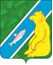  СОВЕТ ДЕПУТАТОВГОРОДСКОГО ПОСЕЛЕНИЯ АНДРАОктябрьского районаХанты-Мансийского автономного округа-ЮгрыРЕШЕНИЕ Об утверждении порядка представления и рассмотрения  ежегодного отчета главы городского поселения Андрао результатах его деятельности, деятельности администрации городского поселения Андра В соответствии с Федеральным законом от 6 октября 2003 года № 131-ФЗ «Об общих принципах организации местного самоуправления в Российской Федерации», Законом Ханты-Мансийского автономного округа - Югры от 26 сентября 2014 года № 78-оз «Об отдельных вопросах организации местного самоуправления в Ханты-Мансийском автономном округе-Югре», Уставом городского поселения Андра, Совет депутатов городского поселения Андра решил:1. Утвердить порядка представления и рассмотрения ежегодного отчета главы городского поселения Андра о результатах его деятельности, деятельности администрации городского поселения Андра, согласно приложению.2. Признать утратившими силу решения Совета депутатов городского поселения Андра от 26 апреля 2007 года № 7 «Об утверждении Положения о порядке и сроках отчета органов местного самоуправления и должностных лиц местного самоуправления городского поселения Андра».3. Опубликовать решение в официальном сетевом издании «Официальный сайт Октябрьского района» и разместить на официальном веб-сайте городского поселения Андра.4. Решение вступает в силу после его официального опубликования.5. Контроль за исполнением настоящего решения возложить на председателя Совета депутатов городского поселения Андра.19.03.2024 № 18 - 2024 «С-5»                                                                     Приложениек решению Совета депутатовгородского поселения Андраот «19» марта 2024 года № 18  Порядок представления и рассмотрения ежегодного отчета главы городского поселения Андра о результатах его деятельности, деятельности администрации городского поселения Андра Статья 1. Общие положения 1.1. Настоящий Порядок представления и рассмотрения ежегодного отчета главы городского поселения Андра о результатах его деятельности, деятельности администрации городского поселения Андра (далее-Порядок) разработано в соответствии с Конституцией Российской Федерации, Федеральным законом от 06 октября 2003 года № 131-ФЗ «Об общих принципах организации местного самоуправления в Российской Федерации», Законом Ханты-Мансийского автономного округа-Югры от 26 сентября 2014 года № 78-оз «Об отдельных вопросах организации местного самоуправления в Ханты-Мансийском автономном округе-Югре», уставом городского поселения Андра, в целях реализации исключительной компетенции Совета депутатов городского поселения Андра (далее-Совет депутатов) по контролю за исполнением главой городского поселения Андра и должностными лицами администрации городского поселения Андра (далее-глава поселения, администрация поселения) полномочий по решению вопросов местного значения.1.2. Настоящий порядок определяет содержание ежегодного отчета главы городского поселения Андра и регулирует процедуру предоставления и рассмотрения ежегодного отчета главы городского поселения Андра.Статья 2. Содержание отчета 2.1. Ежегодный отчет главы городского поселения Андра основывается на достоверных результатах деятельности главы поселения и администрации поселения.2.2. Отчет главы поселения должен содержать информацию о реализации вопросов местного значения, государственных полномочий, переданных органам местного самоуправления в установленном законом порядке, целевых программ и иных вопросов, находящихся в ведении администрации поселения.Статья 3. Порядок предоставления ежегодного отчета главы поселения 3.1. Глава поселения представляет Совету депутатов ежегодные отчеты о результатах своей деятельности, деятельности администрации поселения, в том числе о решении вопросов, поставленных Советом депутатов (далее-отчет главы поселения) в срок не позднее 1 марта года, следующего за отчетным.      3.2. Ежегодный отчет главы поселения перед Советом депутатов оформляется проектом решения Совета депутатов и вносится с документами и материалами, предусмотренными Порядком внесения проектов правовых актов в Совет депутатов.  Статья 4. Порядок рассмотрения ежегодного отчета главы поселения 4.1. На заседании Совета депутатов при рассмотрении ежегодного отчета главы поселения заслушивается краткий доклад главы поселения.4.2. Ежегодный отчет главы поселения утверждается решение Совета депутатов и одновременно дается оценка деятельности главы поселения.4.3. По результатам рассмотрения ежегодного отчета главы поселения, решение Совета депутатов о ежегодном отчете главы поселения размещается на официальном веб-сайте городского поселения Андра и опубликовывается решение в официальном сетевом издании «Официальный сайт Октябрьского района» для информирования жителей городского поселения Андра о деятельности главы поселения и администрации поселения.«19»марта2024г.№18пгт. Андрапгт. Андрапгт. Андрапгт. Андрапгт. Андрапгт. Андрапгт. Андрапгт. Андрапгт. Андрапгт. АндраПредседатель Совета депутатов городского поселения АндраПредседатель Совета депутатов городского поселения АндраГлава городского поселения Андра Глава городского поселения Андра Глава городского поселения Андра Глава городского поселения Андра Д.Л. МороковД.Л. МороковА. А. Козырчиков